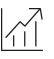 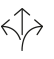 Tests	Building hardware – Hardware for sliding doors and folding doors according to EN 1527 / 2013 – Duration of functionality: Class 6* (highest class = 100,000 cycles)* System without soft closing system has been tested with 200,000 cyclesHardware for furniture – Strength and durability of slide fittings for sliding doors and roll fronts according to EN 15706 / 2009Warranty	With the exception of parts subject to wear and tear, Hawa warrants the flawless functioning of the products delivered by it, as well as the durability of all parts, for a period of 2 years commencing from the transfer of risk.Product Design	Hawa Junior 80 Z consisting of running track (aluminum wall thickness 2.9 mm (1/8'')), running gear with friction bearing rollers, stopper, or soft closing mechanism Hawa SoftMove 80, two- way suspension, bottom guide with zero clearanceOptional:(….) Running track with extended spacing of +11 mm/+20 mm (+7/16''/+25/32'')(….) Guide track, for groove mounting, plastic (….) Clip-on panel for running track(….) Spacer track for wall mounting, 7 mm (9/32'', gray (….) Bottom door stopper, with centering par(….) Clip-on component, for wooden and aluminum panel, every 500 mm (1' 7 11/16''), aluminum, pre-drilled(….) Hawa SoundEx for Hawa Junior 80, with running track fixing parts for optimum sound insulationInterfaces	Door leafScrew fixing of the two-way suspensionGuide groove (H × B) 20 × 10 mm (25/32'' × 13/32'') (20 × 12 mm (25/32'' × 15/32'') with plastic guide track)